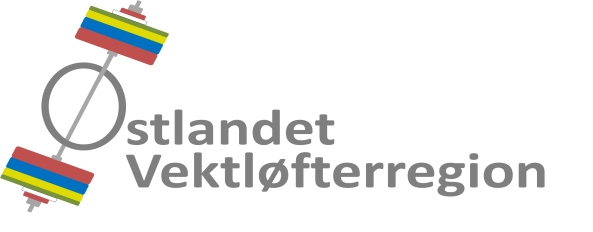 Hvordan er dommersituasjonen i vår region?Hvor trenger vi flere dommers?Klubb				Dommere		Stevner 2017		Mesterskap	Gjøvik				           19			1		RM 5-kamp	Spydeberg Atletene		           14		           16T & IL National		          	           11		           20			Oslo AK				7			4		Christiania AK				2			1		RMLenja AK				2			0Lørenskog AK				2			0				Totalt			        	          57		          42	Behovet for flere dommere er først og fremst til stede i Akershus og Oslo.Bør ikke regionen ha egne dommerinstruktører?- Å utdanne tilstrekkelig med dommere og dommerinstruktører inngår i NVFs strategiplan.- Tre dommerinstruktører er for tiden i sving i NVF, nemlig Per Mattingsdal, Vigrestad IK, Int. I,  Tryggve Duun, Trondheim AK, Int. I og Reidar C. Johnsen, AK Bjørgvin, Int. I.Alle internasjonale dommere i NVFEtternavn			Fornavn		Klubb				GradBjørnsen 		Tore 			Stavanger VK 			Int. IIde Lange 		Sigurbjørn 		Tønsberg-Kam. 		Int. IIDuun 			Tryggve 		Trondheim AK			Int. IGjervan 		Torstein 		Trondheim AK 			Int. IIGrostad 		Arne 			Nidelv IL 			Int. IIIngelsrudøyen 		Kira	 		Larvik AK 			Int IIIzumrudova 		Larisa 			Vigrestad IK 			Int IJohnsen 		Reidar C. 		AK Bjørgvin			Int. IKvame 			Steinar 			Tambarskjelvar IL 		Int. IIKvilhaug 		Trond 			Nidelv IL 			Int. IIMarstad 		Per 			Tønsberg-Kam. 		Int. IMattingsdal 		Per 			Vigrestad IK 			Int. IMonsen 		Sigvald 		Stavanger VK 			Int IINystrøm 		Jan 			Trondheim AK 			Int. IIReiakvam 		Gunnar 		Tambarskjelvar IL  		Int. IISandvik 		Johnny 			AK Bjørgvin 			Int. IISchjetne 		Hallvard 		Nidelv IL 			Int. IISkeiseid 		Svein 			Haugesund VK 			Int. IIWåsjø 			Johanna 		Oslo AK 			Int. IIAas 			Ole Jakob 		T & IL National			Int. IIKonklusjonDet må utdannes flere dommere i Akershus og Oslo.Vi har to internasjonale dommere i vår region. Det burde vel vært fem?Regionen trenger egne dommerinstruktører. Det er både tungvint og dyrt å hente disse fra andre landsdeler.Oslo, 26. oktober 2016HMA